 CTC York Wednesday Wheelers – Wiggy 100km   Start 10am Wigginton Recreation Hall(CAPITALS means pass through – UNDERLINED check / info check)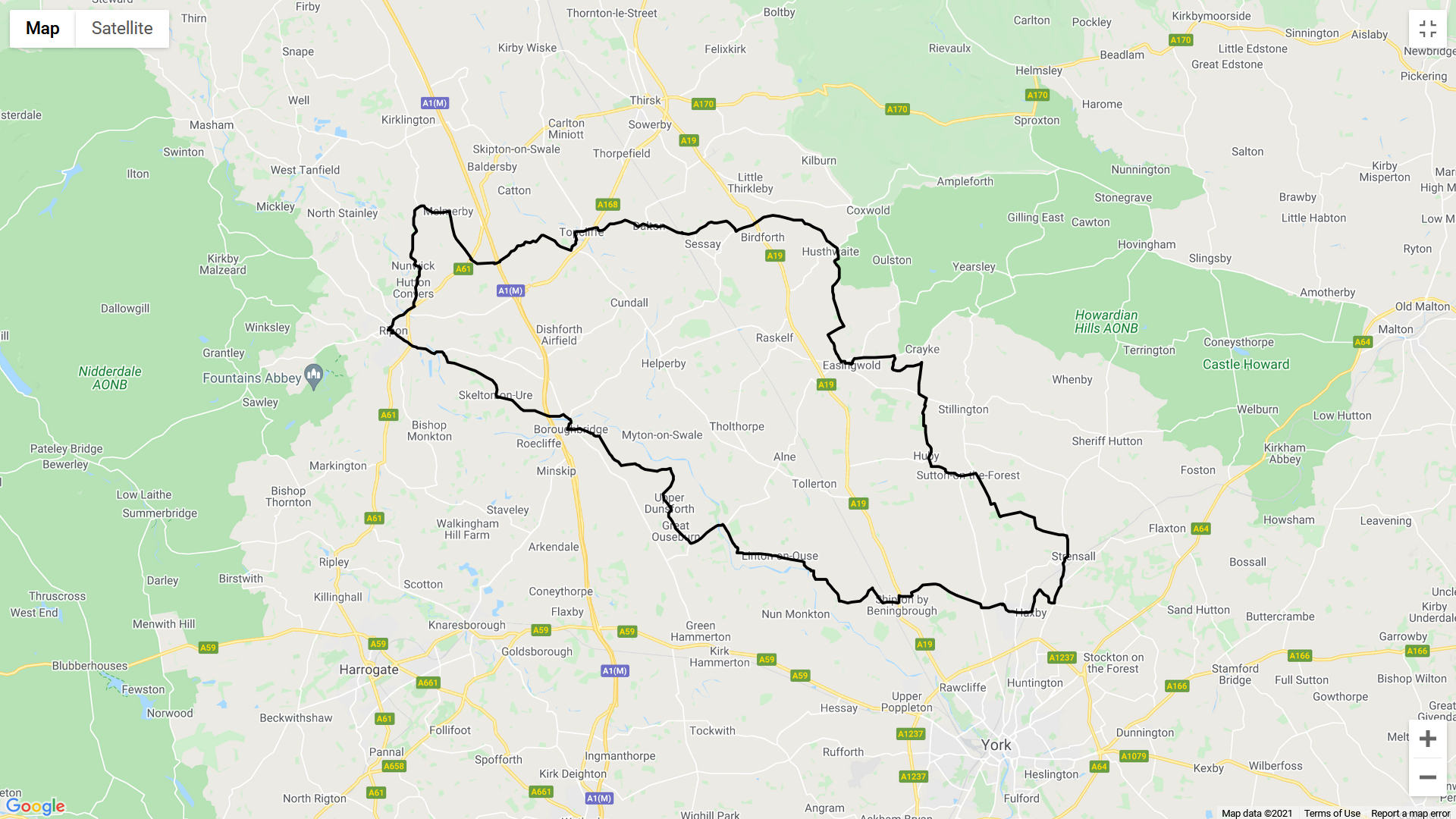 1.0Leave Hall Left to T Junction Right B1363HelmsleyHelmsley1.3Junction Left (Corban Lane)SHIPTONSHIPTON5.7SHIPTON T Junction Left (cycle path)YorkYork6.1Junction Right                   BeningbroughBeningbrough7.6Junction LeftBeningbroughBeningbrough9.6Enter Hall grounds.- right @ fork (cycles are allowed to exit this way) 11.8NEWTON upon OUSET junction LeftLINTON on OUSELINTON on OUSE24.3LINTON on OUSE17.2T Junction LeftALDWARK BRIDGEALDWARK BRIDGE19.1T Junction RightGREAT OUSEBURNGREAT OUSEBURN19.6GREAT OUSEBURN20.7 Junction RightUpper DUNSF’RTHUpper DUNSF’RTHUPPER DUNSFORTH23.4 LOWER DUNSFORTH  andMARTONMARTON23.5INFORMATION CONTROL?????????28.8T Junction RightNo signNo signBOROUGHBRIDGE 29.7T Junction Right (Keep Post Office on your left)No SignNo Sign 30.3Roundabout 1st exit B6265RiponRipon30.6Junction leftLANGTHORPELANGTHORPELANGTHORPE33.9SKELTON ON URE T Junction RightRIPONRIPON37.7T Junction Left B6265	RIPONRIPONNote as you enter past the race course that before the roundabout you are approaching there is a cycle path which takes you (by the canal) under the main road so avoiding the roundabout. Go left about 200m before the r’b’t. 39.3Roundabout Straight Over B6265(2nd exit)Pateley BridgePateley Bridge40.3Roundabout Straight Over (2nd exit –SkelgarthsPateley BridgePateley Bridge40.5T Lights Right  (High Skellgate)P  Market PlaceP  Market Place40.7T Lights LeftHospitalHospital40.9T Junction Left  (on bend)HospitalHospital41.0Just beyond Swimming Baths on Left. Check at 
SUN PARLOUR CAFÉ in Spa GardensLeave Gardens  Right . Follow road round to leftBlossomgateBlossomgate41.3Mini Roundabout (2nd Exit)  & Straight on at supermarket mini r’b’tThirskThirsk  41.5     T Lights Left (to pass “White Horse pub)  41.5     T Lights Left (to pass “White Horse pub)  41.5     T Lights Left (to pass “White Horse pub)T Lights at Clock Tower  - Straight On  The NorthThe North41.4Roundabout 2nd exitNo Through RoadNo Through Road41.6Continue on cycle path & pavement to41.8Junction LeftHUTTON CONYERSHUTTON CONYERSHUTTON CONYERS  then  NUNWICK47.1WATH	and at the Church
INFORMATION CONTROLMELMERBYMELMERBY? ?????????????Continue to MELMERBY51.2Staggered X Roads with A61 Straight Over	RAINTONRAINTON51.6T Junction LeftNo SignNo Sign52.6Right to cross Bridge over A 1RAINTONRAINTONRAINTON55.3T Junction RightAsenbyAsenby56.0Junction LeftTOPCLIFFETOPCLIFFETOPCLIFFE57.2T Junction  (on Bend)  Left onto A16758.3Junction RightSessaySessayJunction LeftDALTONDALTON DALTON  Junction RightVillage onlyVillage onlyT Junction on Bend Right (effectively Straight on)SessaySessay65.9T Junction Left ( pass White Rose Caravan Park)EasingwoldEasingwold67.1Straight Across the busy A 19CARLTON HUSTHWAITECARLTON HUSTHWAITECARLTON HUSTHWAITE71.7T Junction Right (sign part hidden)HUSTHWAITEHUSTHWAITEHUSTHWAITE72.0Straight on to climb to Gibbet Hill? INFO CONTROL AT T JUNCTIONDISTANCE TO ?72.2Right at T junctionEASINGWOLDEASINGWOLD72.4Left at T junctionNo SignNo Sign77.9Left at main road T junctionNo SignNo SignEASINGWOLD78.3Mini Roundabout Left (1st  Exit)BrandsbyBrandsby78.6Junction Right opposite Church  Church AvenueChurch Avenue79.1Continue on one-way street to cross road and then onto Cobbled Square and CONTROL80.0Cafe on Left opposite “The York Pub”
      THE FIKA ROOMFacing the pub go Left to pass war memorial and continue to climb to bear RightCrakeCrake81.7Right at Daffy Lane and   INFO CONTROL?????????????????Continue on lane  to T where RightNo SignNo Sign85.2T Junction LeftStillingtonStillington85.7Junction Right at Galtres TimberHUBYHUBY88.1HUBY and on to SUTTON-O-T FORESTHUBYHUBY91.5Right at Mini R’b’tSTRENSALLSTRENSALL93.1Junction Left (Brown sign)Goosewood C’van ParkGoosewood C’van Park93.2INFORMATION CONTROL AT GOOSEWOOD HOLIDAY PARK?????????????????????????97.7T Junction RightSTRENSALLSTRENSALLSTRENSALL98.7T Junction RightHuntingtonHuntington99.2Junction Right on Bend into West EndWIGGINTONWIGGINTON99.6Junction Right at Primary SchoolWIGGINTONWIGGINTON103.6T Junction RightWIGGINTON HALLWIGGINTON HALL103.7FINISH    at   RECREATION  HALLWELL     DONE !!If you have not been able to finish please contact 07900 8900 91 or 0750 115 6953